_G_A_S_T_O_S_D_E_G_E_S_T_IO_N		l lCORRI ENTlj I   	  AN_T_E_R_IORJ_l_N_G__R_ESO_S_D_E_G_E_ST_l_O_N	llCOR_R_IE_N_Tlj 	ANTERIOR)Gastos en Personal373 ,152.03	0.001 ngresos por  Transferencias  Corrientes  Recibidas	2 ,130,444.78o.ooRemuneraciones por Servicios ExtraordinariosContrib. Patronales aInst. de Seguridad Social Pública Contrib. Patronales aInst de Seguridad Social PrivadasIndemnizacionesGastos en  Bienes de  Consumo  y  Servicios Productos Alimenticios, Agropecuarios y Forestales Productos Textiles y VestuariosMateriales de Oficina, Productos de Papel eImpresos Productos Químicos, Combustibles y Lubricantes Materiales de Uso o ConsumoBienes de Uso y Consumo Diverso Servicios BásicosMantenimiento y Reparación Servicios ComercialesOtros Servicios y Arrendamientos Diversos Arrendamientos y DerechosPasajes y ViáticosServicios Técnicos y Profesionales Gastos en Bienes CapitalizablesMaquinaria, Equipo y Mobiliario Diverso Gastos  Financieros y  OtrosPrimas y Gastos por Seguros y Comisiones Bancarias Impuestos, Tasas y DerechosGastos en Transferencias  Otorgadas Transferencias Corrientes al Sector PrivadoCostos de Ventas y Cargos CalculadosGastos por Descargo de Bienes de Larga Duración Amortización deInversionesIntangiblesGastos de Actualizaciones y Ajustes Ajustes de Ejercicios AnterioresISUB TOTAL GASTOS!RESULTADO DEL EJERO CI O lfOTAL DE GASTOS DE GESTI ON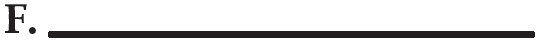 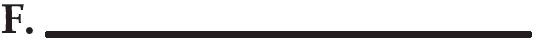 Remuneraciones Personal Permanente2,200.000.00Remuneraciones Personal Eventual319,249.490.00